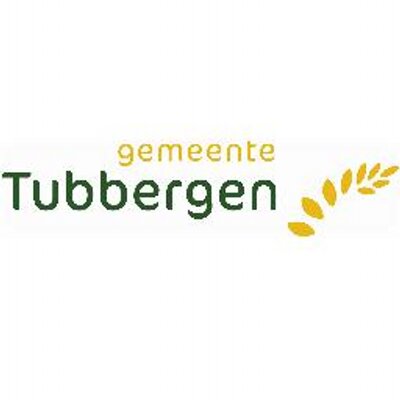 Instemmingsverklaring melding voorgenomen huwelijk of geregistreerd partnerschapDe aanvrager start de melding voorgenomen huwelijk of geregistreerd partnerschap of omzetting partnerschap in een huwelijk op de website met DigiD.U stemt beiden in met het indienen van deze melding en de gegevens die u invult door het plaatsen van een handtekening op dit formulier.U verklaart beiden het huwelijk of geregistreerd partnerschap met elkaar aan te willen gaan.ONDERTEKENING:Datum: O	huwelijk ……………………………O	geregistreerd partnerschap: ……………………………O	omzetting partnerschap in een huwelijk: …………………………………………Aanvrager (degene die inlogt met DigiD)			Partner Achternaam:	…………………………………			Achternaam: ………………………………..Voornamen:	………………………………..			Voornamen: ………………………………..Geboortedatum: ………………………………..			Geboortedatum: …………………………Handtekening						Handtekening ................................................................		 	...........................................................Datum ondertekening van dit formulier:  ………………………………………………….Print dit formulier.Vul de gegevens in en zet uw handtekening.De handtekening moet overeen stemmen met de handtekening op het identiteitsbewijs.Tijdens het digitale proces krijgt u de vraag het ingevulde instemmingsformulier te uploaden.Ook moet u een geldig identiteitsbewijs van u beiden uploaden (paspoort of identiteitskaart).